Сумська міська радаВиконавчий комітетРІШЕННЯЗ метою ефективного використання коштів для здійснення заходів з підвищення енергоефективності у бюджетній сфері, враховуючи лист управління освіти і науки Сумської міської ради від 28.08.2020 
№ 13.01-18/1567, керуючись пунктом 1 частини другої статті 52 Закону України «Про місцеве самоврядування в Україні», виконавчий комітет Сумської міської радиВИРІШИВ:1. Погодити та внести на розгляд Сумської міської ради питання про внесення змін до Програми підвищення енергоефективності в бюджетній сфері Сумської міської об’єднаної територіальної громади на 2020-2022 роки, затвердженої рішенням Сумської міської ради від 18 грудня 2019 року 
№ 6108 -МР «Про Програму підвищення енергоефективності в бюджетній сфері Сумської міської об’єднаної територіальної громади на 2020-2022 роки» (зі змінами), а саме: Додаток 2 «Напрями діяльності, завдання та заходи Програми підвищення енергоефективності в бюджетній сфері Сумської міської об’єднаної територіальної громади на 2020-2022 роки» по головному розпоряднику коштів управлінню освіти і науки Сумської міської ради у частині Завдання 2 «Термомодернізація будівель» та Завдання 3 «Модернізація системи опалення» викласти в новій редакції згідно з додатком 1 до цього рішення.Додаток 3 «Перелік завдань Програми підвищення енергоефективності в бюджетній сфері Сумської міської об’єднаної територіальної громади на 2020-2022 роки» по головному розпоряднику коштів управлінню освіти і науки Сумської міської ради у частині Завдання 2 «Термомодернізація будівель» та Завдання 3 «Модернізація системи опалення» викласти в новій редакції згідно з додатком 2 до цього рішення.Додаток 4 «Результативні показники виконання завдань Програми підвищення енергоефективності в бюджетній сфері Сумської міської об'єднаної територіальної громади на 2020-2022 роки» по головному розпоряднику коштів управлінню освіти і науки Сумської міської ради у частині Завдання 2 «Термомодернізація будівель» та Завдання 3 «Модернізація системи опалення» викласти в новій редакції згідно з додатком 3 до цього рішення.2. Доручити департаменту фінансів, економіки та інвестицій Сумської міської ради (Липова С.А.) підготувати відповідний проєкт рішення на розгляд Сумської міської ради.3. Контроль за виконанням даного рішення покласти на першого заступника міського голови Войтенка В.В.Міський голова 	         							       О.М. ЛисенкоЛипова 700 399________________________________________________________________                                                                                                                                                            Розіслати: Войтенку В.В., Липовій С.А.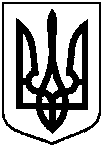 Проєкт оприлюднено                    «____» ___________20__ р.від                          № Про внесення пропозицій Сумській міській раді щодо розгляду питання
про внесення змін до рішення 
Сумської міської ради 
від 18 грудня 2019 року № 6108 - МР «Про Програму підвищення енергоефективності в бюджетній сфері Сумської міської об’єднаної територіальної громади на 2020-2022 роки» (зі змінами)